                                                    ΠΡΟΣΚΛΗΣΗ ΕΚΔΗΛΩΣΗΣ ΕΝΔΙΑΦΕΡΟΝΤΟΣ              			     (Υ   Π  Ο  Δ  Ε  Ι  Γ  Μ  Α)• Με κάθε προσφορά να κατατίθεται από το ταξιδιωτικό γραφείο απαραιτήτως και Υπεύθυνη Δήλωση, ότι διαθέτει ειδικό σήμα λειτουργίας, το οποίο
βρίσκεται σε ισχύ.• Οι προσφορές πρέπει να κατατίθενται   κ λ ε ι σ τ έ ς   στο σχολείο: α) Κλειστές σε έντυπη μορφή στο σχολείο (όχι με email ή fax)  ήβ) Κλειστές σε έντυπη μορφή ή με e-mail (κλειστές, με κωδικό) στο σχολείο                                                                                                      Ο/Η Διευθυντής/Διευθύντρια του σχολείου								ΝΙΚΟΛΑΟΣ ΓΙΑΝΝΗΣ ΠΕ-03, Α(Προς τους Διευθυντές/Διευθύντριες των σχολείων ): Παρακαλούμε:1. Να επιλέγετε τον ένα εκ των δύο τρόπων υποβολής των κλειστών προσφορών στο σχολείο. 2. Να μη ξεχνάτε να ελέγχετε την ανάρτηση και προβολή της προκήρυξής σας στην ιστοσελίδα της Δ.Δ.Ε. Β’ Αθήνας (στο σύνδεσμο «ΠΡΟΒΟΛΗ ΠΡΟΚΗΡΥΞΕΩΝ»).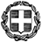 ΕΛΛΗΝΙΚΗ ΔΗΜΟΚΡΑΤΙΑΥΠΟΥΡΓΕΙΟ  ΠΑΙΔΕΙΑΣ ΚΑΙ ΘΡΗΣΚΕΥΜΑΤΩΝ- - - - -ΠΕΡΙΦΕΡΕΙΑΚΗ Δ/ΝΣΗ Π.Ε. ΚΑΙ Δ.Ε. ΑΤΤΙΚΗΣΔΙΕΥΘΥΝΣΗ ΔΕΥΤΕΡΟΒΑΘΜΙΑΣ ΕΚΠΑΙΔΕΥΣΗΣΒ΄ ΑΘΗΝΑΣ …………………………………………(ΟΝ. ΣΧΟΛΕΙΟΥ)                                                                                                                 Ημερομηνία……30/9/2022…..Αρ. Πρ. 16ΠΡΟΣ:  Τουριστικά Γραφεία(μέσω ιστοσελίδας Δ.Δ.Ε. Β΄ Αθήνας)1ΣΧΟΛΕΙΟ            ΓΕΕΛ ΡΙΖΑΡΕΙΟΥ ΣΧΟΛΗΣ    2ΠΡΟΟΡΙΣΜΟΣ/ΟΙ-ΗΜΕΡΟΜΗΝΙΑ ΑΝΑΧΩΡΗΣΗΣ ΚΑΙ ΕΠΙΣΤΡΟΦΗΣΣερβία, Βελιγράδι. Αναχ. 31/10 Επιστρ. 5/113ΠΡΟΒΛΕΠΟΜΕΝΟΣ ΑΡΙΘΜΟΣ ΣΥΜΜΕΤΕΧΟΝΤΩΝ(ΜΑΘΗΤΕΣ-ΚΑΘΗΓΗΤΕΣ)35 Μαθητές και 4 καθηγητές συνοδοί.4ΜΕΤΑΦΟΡΙΚΟ ΜΕΣΟ/Α-ΠΡΟΣΘΕΤΕΣ ΠΡΟΔΙΑΓΡΑΦΕΣΠούλμαν5ΚΑΤΗΓΟΡΙΑ ΚΑΤΑΛΥΜΑΤΟΣ-ΠΡΟΣΘΕΤΕΣ ΠΡΟΔΙΑΓΡΑΦΕΣ(ΜΟΝΟΚΛΙΝΑ/ΔΙΚΛΙΝΑ/ΤΡΙΚΛΙΝΑ-ΠΡΩΙΝΟ Ή ΗΜΙΔΙΑΤΡΟΦΗ) Ξενοδοχείο 4 αστέρων στη Σερβία και 5 αστέρων στην παραλία Κατερίνης. Όλα με ημιδιατροφή6ΛΟΙΠΕΣ ΥΠΗΡΕΣΙΕΣ (ΠΡΟΓΡΑΜΜΑ, ΠΑΡΑΚΟΛΟΥΘΗΣΗ ΕΚΔΗΛΩΣΕΩΝ, ΕΠΙΣΚΕΨΗ ΧΩΡΩΝ, ΓΕΥΜΑΤΑ κ.τ.λ.))ΠΡΟΓΡΑΜΜΑ ΠΟΛΥΗΜΕΡΗΣ ΕΚΔΡΟΜΗΣ ΤΗΣ ΡΙΖΑΡΕΙΟΥ ΣΧΟΛΗΣ ΣΤΗΝ ΣΕΡΒΙΑ. 31 ΟΚΤΩΒΡΙΟΥ ΕΩΣ 5 ΝΟΕΜΒΡΙΟΥ 2022ΔΕΥΤΕΡΑ 31/10 6.30 π.μ.: Αναχώρηση από το Χαλάνδρι, διαδρομή μέσω Εθνικής Οδού με σύγχρονο πούλμαν και με τις απαιτούμενες στάσεις. Άφιξη στη Νις της Σερβίας το απόγευμα. Τακτοποίηση στο ξενοδοχείο και Δείπνο. Ανάπαυση.ΤΡΙΤΗ 1/11Πρωινό στο ξενοδοχείο. Αναχώρηση νωρίς το πρωί. Θα επισκεφθούμε τη μονή Τσέλιε, σημαντικό ιστορικό μνημείο της Σερβίας, όπου έζησε και έδρασε ο Άγιος της Σερβικής Ορθόδοξης Εκκλησίας Ιουστίνος Πόποβιτς. Το απόγευμα άφιξη στο Βελιγράδι, επίσκεψη στο Μουσείο Τέσλα και στη συνέχεια άφιξη και τακτοποίηση στο ξενοδοχείο. Δείπνο και ανάπαυση.ΤΕΤΑΡΤΗ 2/11 Πρωινό στο ξενοδοχείο. Επίσκεψη και ξενάγηση στον Ιερό Ναό του Αγίου Σάββα, ενός από του μεγαλοπρεπέστερους Ναούς του Χριστιανισμού. Επίσκεψη στη Θεολογική Σχολή του Πανεπιστημίου του Βελιγραδίου. Επίσκεψη στο Πατριαρχείο της Σερβίας, περίπατος στο κέντρο της πόλης και στον κεντρικό εμπορικό πεζόδρομο, πάρκο Καλεμαγκντάν από το οποίο θα θαυμάζουμε τη θέα προς τον Δούναβη και την συμβολή του με τον ποταμό Σάβα, άγαλμα Ρήγα Φεραίου και προσκύνημα στον τόπο όπου μαρτύρησε. Νωρίς το απόγευμα θα πραγματοποιηθεί σύντομη κρουαζιέρα στον ποταμό Σάβα και στην συμβολή του με τον Δούναβη. Το βράδυ δείπνο σε παραδοσιακό κέντρο με ζωντανή τοπική παραδοσιακή μουσική. Αργότερα επιστροφή στο ξενοδοχείο. ΑνάπαυσηΠΕΜΠΤΗ 3/11Πρωινό. Αναχώρηση για την υπέροχη μονή του Κόβιλ. Στην συνέχεια επίσκεψη στο Νοβι Σαντ. Περιήγηση στην πόλη, που διασχίζεται από τον Δούναβη και στο περίφημο κάστρο της. Εάν ο χρόνος το επιτρέπει θα πραγματοποιηθεί και επίσκεψη στο Καρλοβίκι το οποίο είναι παλαιό οικονομικό και πνευματικό κέντρο, όπου εδρεύει και η σημαντική θεολογική ακαδημία της πόλης. Αργά το απόγευμα επιστροφή στο ξενοδοχείο και ανάπαυση.ΠΑΡΑΣΚΕΥΗ 4/11Πρωινό και αναχώρηση για Ελλάδα στις 8.00 πμ. Άφιξη στο ξενοδοχείο μας (πέντε αστέρων) στην παραλία Κατερίνης το απόγευμα της ίδιας ημέρας. Τακτοποίηση, δείπνο και ανάπαυση.ΣΑΒΒΑΤΟ 5/11Πρωινό και αναχώρηση στις 9.30 π.μ. για Αθήνα. Άφιξη στο Σχολείο μας στο Χαλάνδρι το απόγευμα.Σημείωση: Η κρουαζιέρα στον ποταμό Σάβα καθώς και η επίσκεψη στο μουσείο Τέσλα περιλμβάνονται στο πακέτο της εκδρομής. Επίσης όλα τα ξενοδοχεία περιλαμβάνουν ημιδιατροφή.7ΥΠΟΧΡΕΩΤΙΚΗ ΑΣΦΑΛΙΣΗ ΕΠΑΓΓΕΛΜΑΤΙΚΗΣ ΑΣΤΙΚΗΣ ΕΥΘΥΝΗΣ ΔΙΟΡΓΑΝΩΤΗΝΑΙ8ΠΡΟΣΘΕΤΗ ΠΡΟΑΙΡΕΤΙΚΗ ΑΣΦΑΛΙΣΗ ΚΑΛΥΨΗΣΕΞΟΔΩΝ ΣΕ ΠΕΡΙΠΤΩΣΗ ΑΤΥΧΗΜΑΤΟΣ  Ή ΑΣΘΕΝΕΙΑΣ (ΤΑΞΙΔΙΩΤΙΚΗ ΑΣΦΑΛΙΣΗ)ΝΑΙ9ΤΕΛΙΚΗ ΣΥΝΟΛΙΚΗ ΤΙΜΗ ΟΡΓΑΝΩΜΕΝΟΥ ΤΑΞΙΔΙΟΥ(ΣΥΜΠΕΡΙΛΑΜΒΑΝΟΜΕΝΟΥ  Φ.Π.Α.)ΝΑΙ10ΕΠΙΒΑΡΥΝΣΗ ΑΝΑ ΜΑΘΗΤΗ (ΣΥΜΠΕΡΙΛΑΜΒΑΝΟΜΕΝΟΥ Φ.Π.Α.)ΝΑΙ11ΚΑΤΑΛΗΚΤΙΚΗ ΗΜΕΡΟΜΗΝΙΑ ΚΑΙ ΩΡΑ ΥΠΟΒΟΛΗΣ ΠΡΟΣΦΟΡΑΣΗΜΕΡ/ΝΙΑ: 8/10/2022       ΩΡΑ: 13.0012ΗΜΕΡΟΜΗΝΙΑ ΚΑΙ ΩΡΑ ΑΝΟΙΓΜΑΤΟΣ ΠΡΟΣΦΟΡΩΝΗΜΕΡ/ΝΙΑ: 11/10/2022       ΩΡΑ: 9.00 πμ